V1.0.0.1(566-609) (downloaded and installed https://download.ciscospark.com/windows/SparkInstaller.exe from http://www.webex.com/ciscospark/downloads.html on 8/3/2015 at about 3:35 PM PDT. Got its developer console access, from Alex Hadden-Boyd, and automatic software upgrade with their required restarts on 8/10/2015 at about 2 PM PDT. (Enabl/Check mark)ed 3 options (enable/show side bar, call tab, and side bar’s extra options). Used on both 10th (b1566) and 11th (b1609 after 10 AM PDT). Used an updated 64-bit W7 EE SP1 (125% DPI medium default preinstalled)):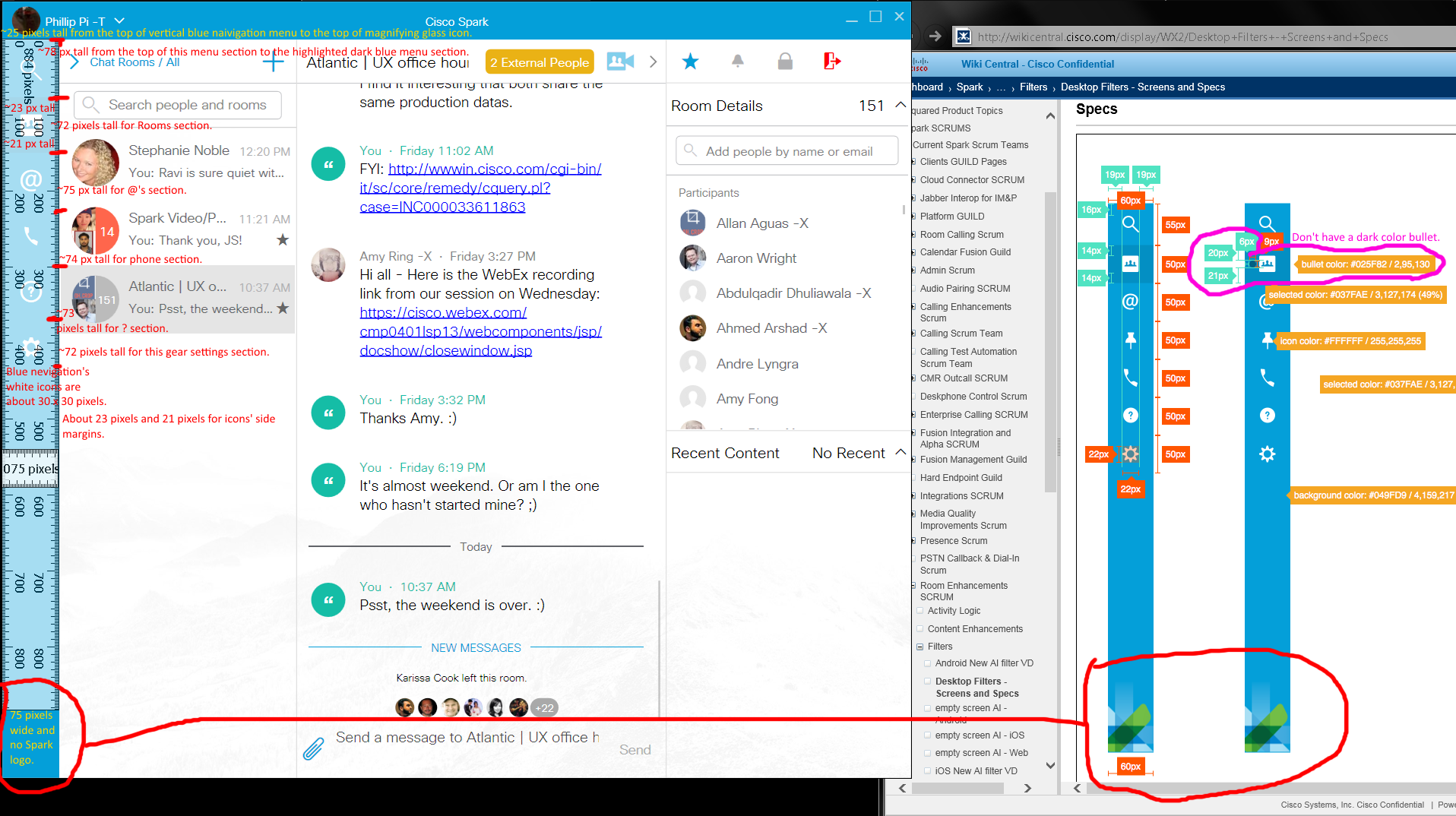 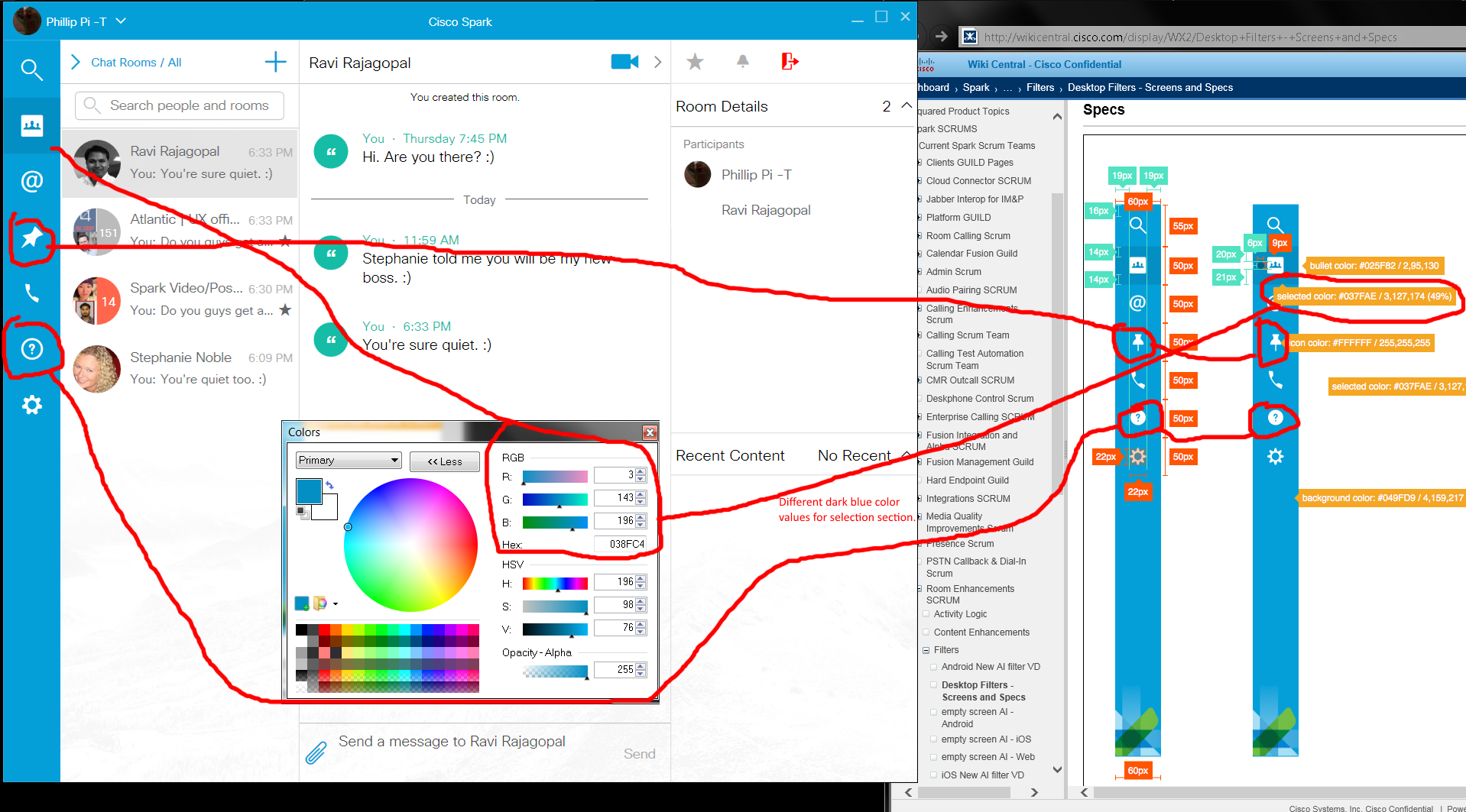 Issues:Dimension sizes are not the same.No black bullet on my blue navigation menu.Missing Spark’s logo on the bottom of my blue navigation menu.Dark blue selections have different color values.Different menus’ white icons (pinned and “?”).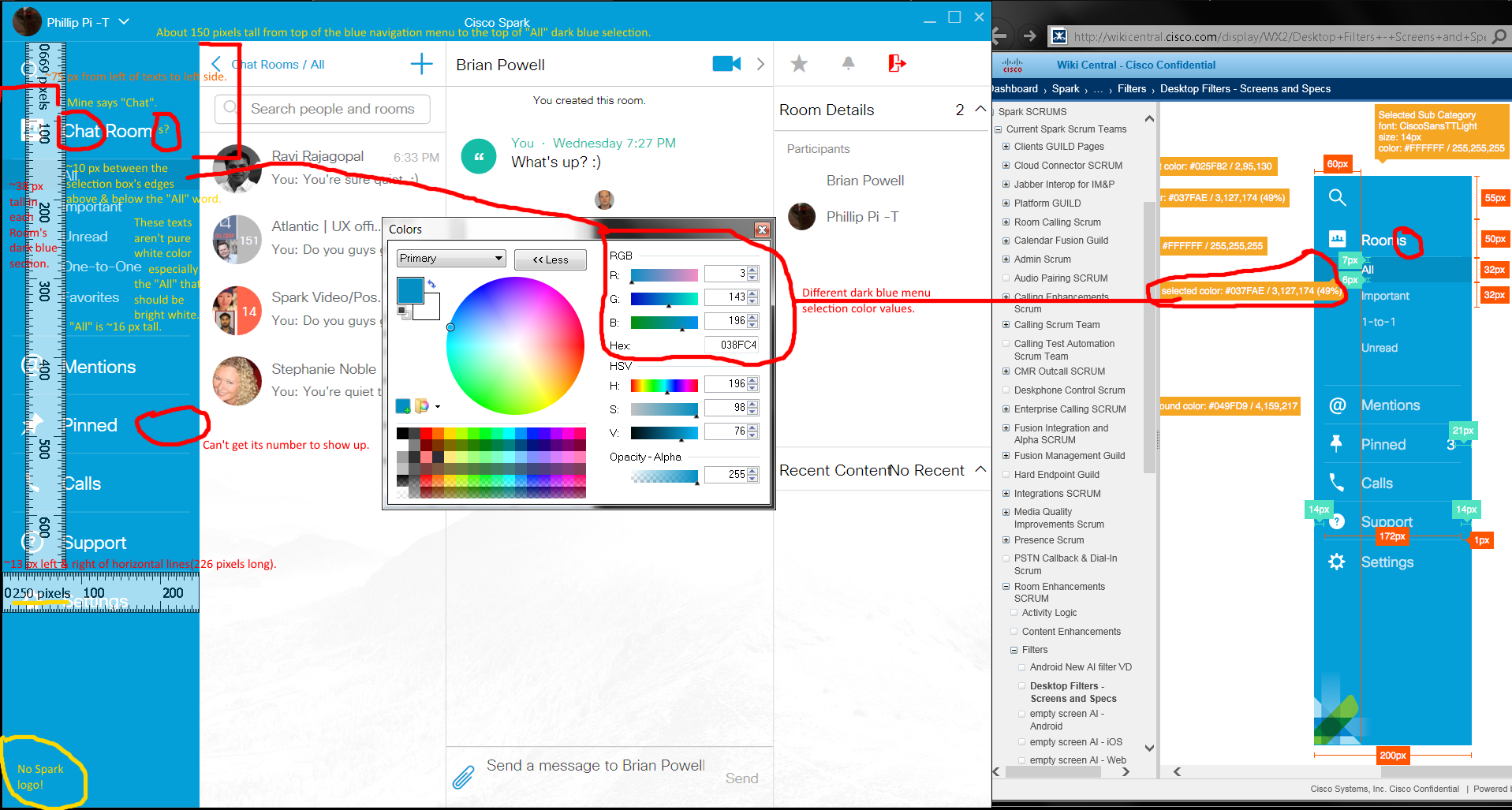 Issues:Dimension sizes are not the same.Missing Spark’s logo on the bottom of my blue navigation menu.Dark blue selections have different color values.Different menus’ white icons (pinned and “?”).Can’t get Pinned’s numbers to show up after pinning.White font colors aren’t really pure white.Mine says “Chat” before “Room” (not plural too).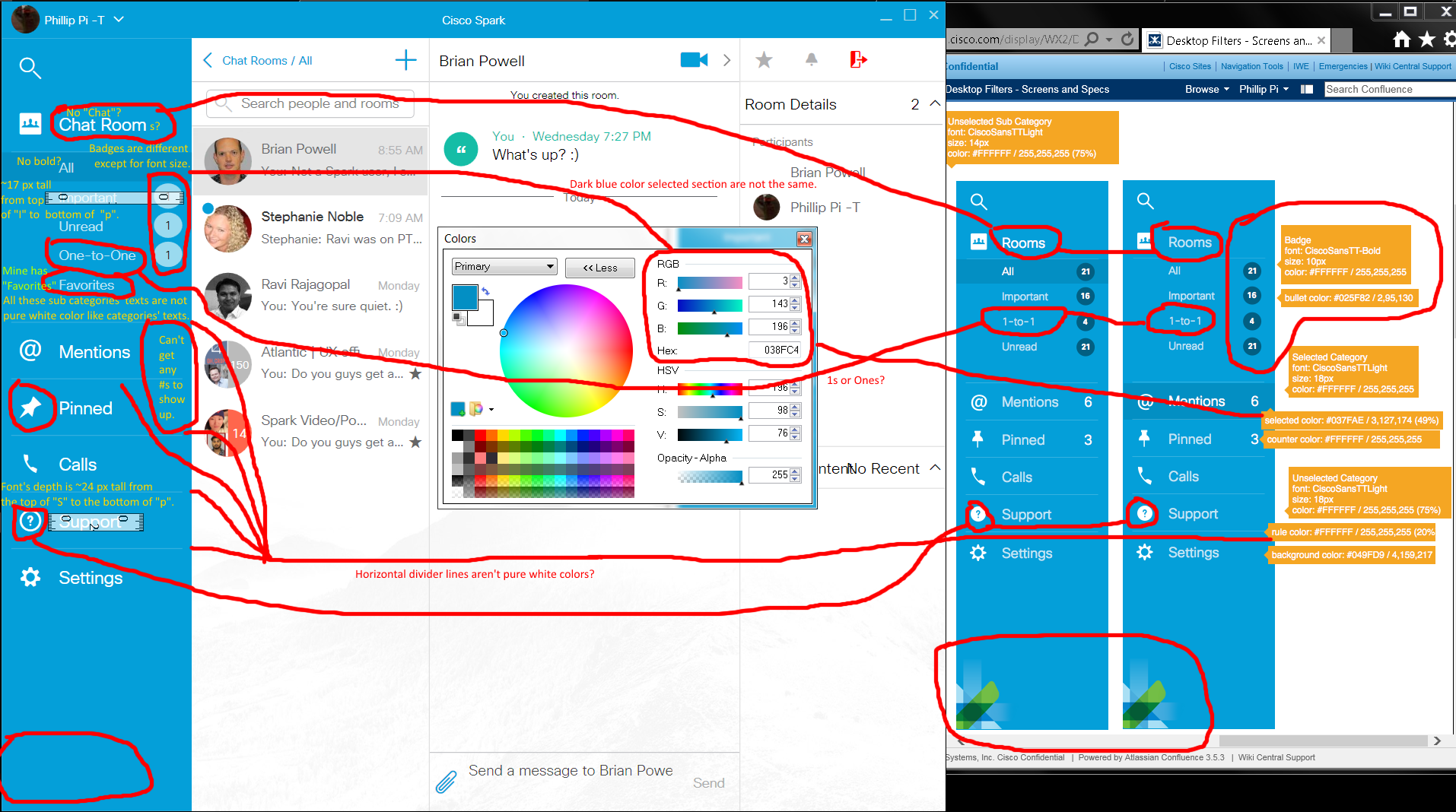 Issues:Different dimension sizes.Different icons for “Pinned” and “?”.Unable to get counters’ numbers from “Mentions”  and “Pinned”.No pure white color for the horizontal divider lines and sub categories’ texts.Mine shows “Chat Room” instead of “Rooms”.My “Chat Room” shows no bolded “All” sub category text when its section is selected.Dark blue menu selections’ colors are not the same.(Chat) Room(s)’ “1-to-1” versus “One-to-One” texts.“Favorites” section is shown in my blue navigation menu.Missing Spark logo on the bottom of my blue navigation menu.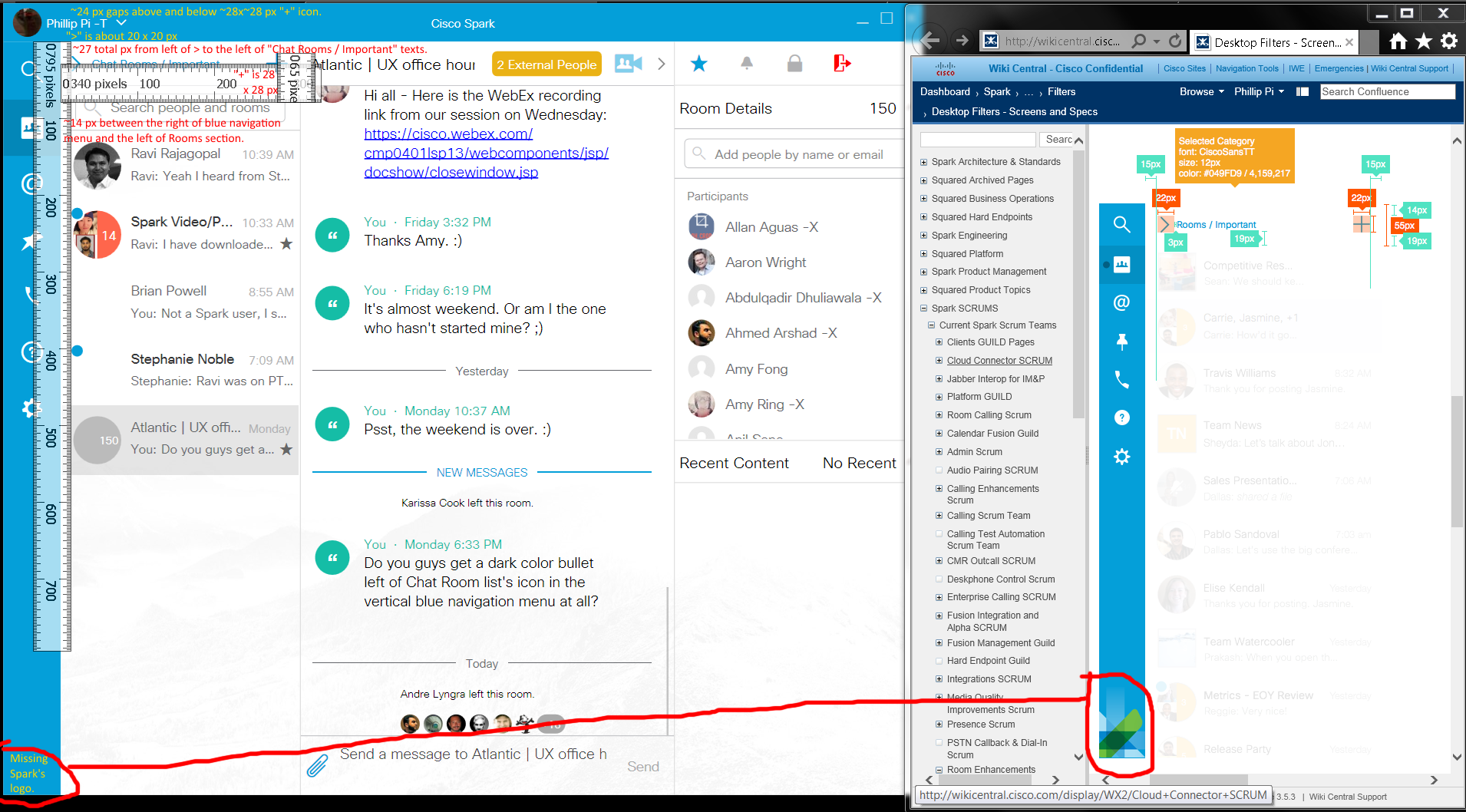 Issues:Missing Spark logo in the bottom left blue navigation menu.Different dimension sizes.Blue navigation menu’s icons do not vertically align up correctly with ">  Chat Room / Important ...".Mine has a search form for people and rooms.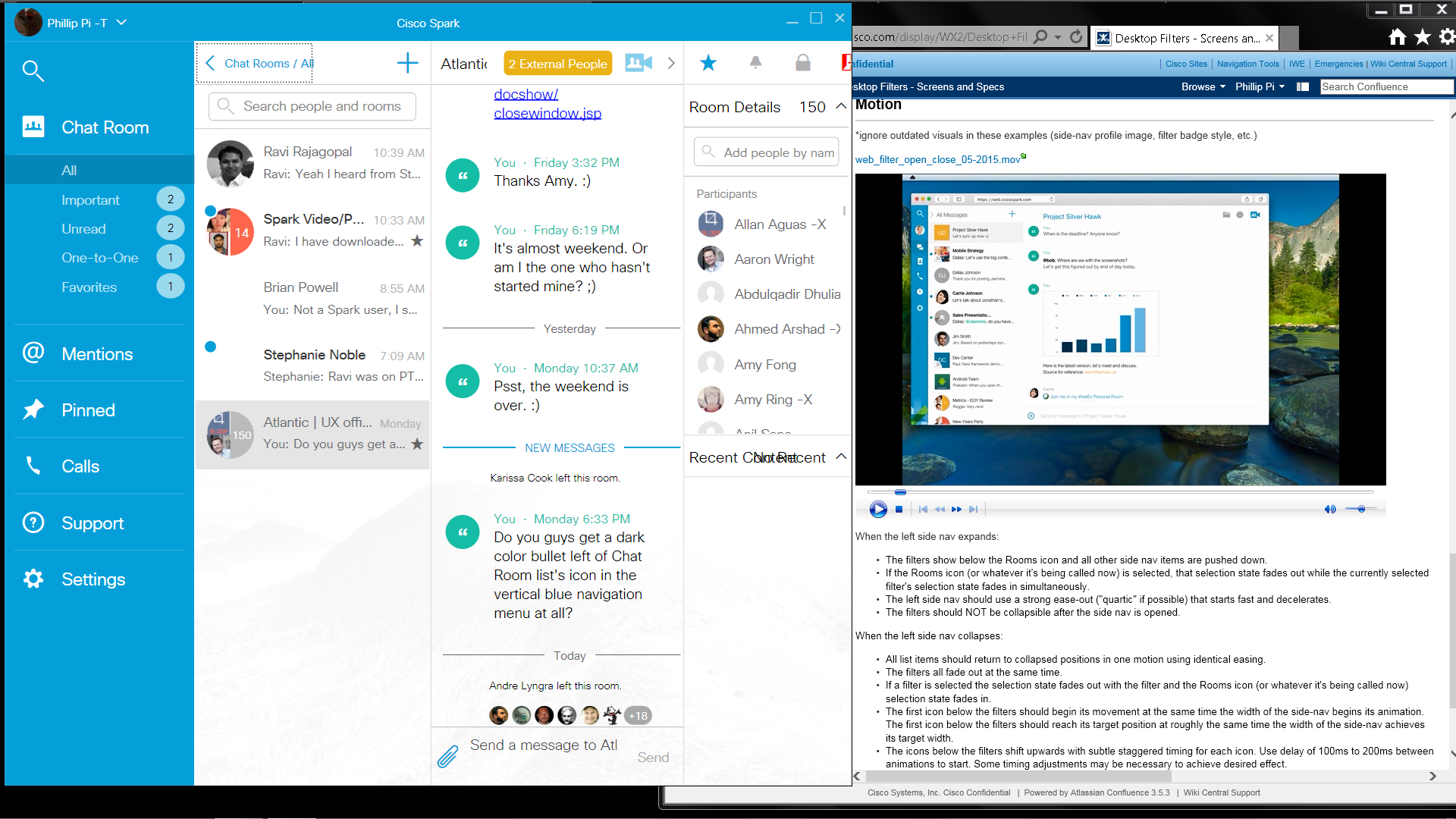 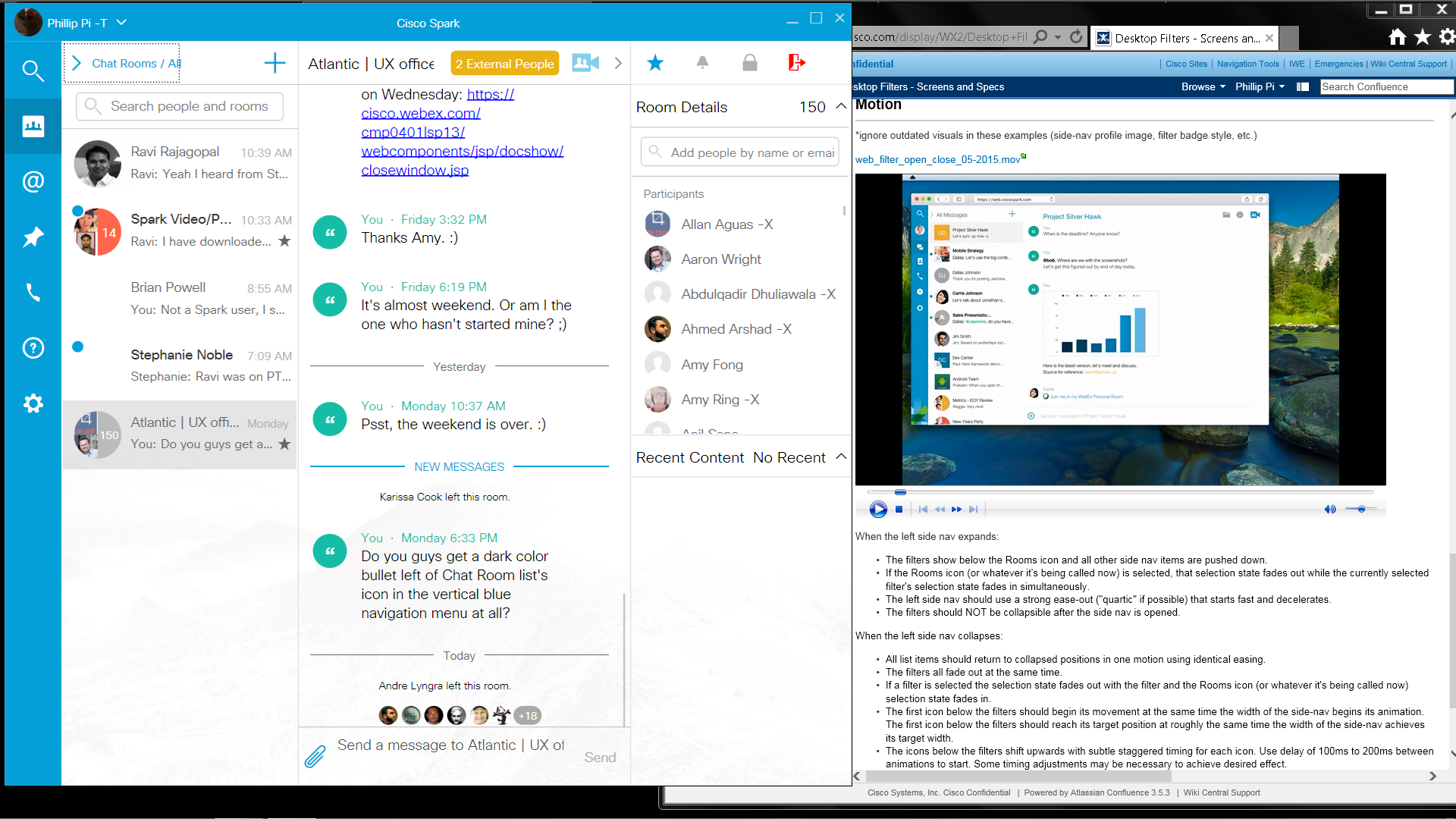 Issues: I saw no motion animations, fading, etc. It was all instant (no lags, waiting, etc.). However, everything else looked OK.